3.A         SJL       gastronomické služby                  Meno a priezvisko: .................................ŽiadosťŽiadosť má široké uplatnenie. Existuje žiadosť o zvýšenie platu, o prijatie do zamestnania, ale aj o zrušenie pracovného pomeru či o zrušenie zmluvy. O akúkoľvek vec však treba vedieť správne požiadať – poprosiť a dodržať musíme aj ustanovenú formu. Ako napísať žiadosťŽiadosť musí obsahovať: Záhlavie – meno, priezvisko,  adresa odosielateľa  Adresát – názov a adresa inštitúcie, úradu  Miesto a dátum – mesto/obec; deň, mesiac a rokVec – názov písomnosti (žiadosť o prijatie do zamestnanie) Text žiadosti –je stručný, presný, jasnýZáver – poďakovaniePodpis odosielateľaŽiadosť má byť stručná, vecná a zdvorilá, má mať svoju úroveň. Žiadosť má svoju štruktúru, ktorú treba dodržať. Píše sa na papier formátu A4, posielame ho doporučene (podací lístok). Úloha č. 1 napíšte žiadosť do zamestnania podľa vzoru,                       do 28.4.2020 pošlite späť do školy alebo na adresu:  valikagelova@gmail.com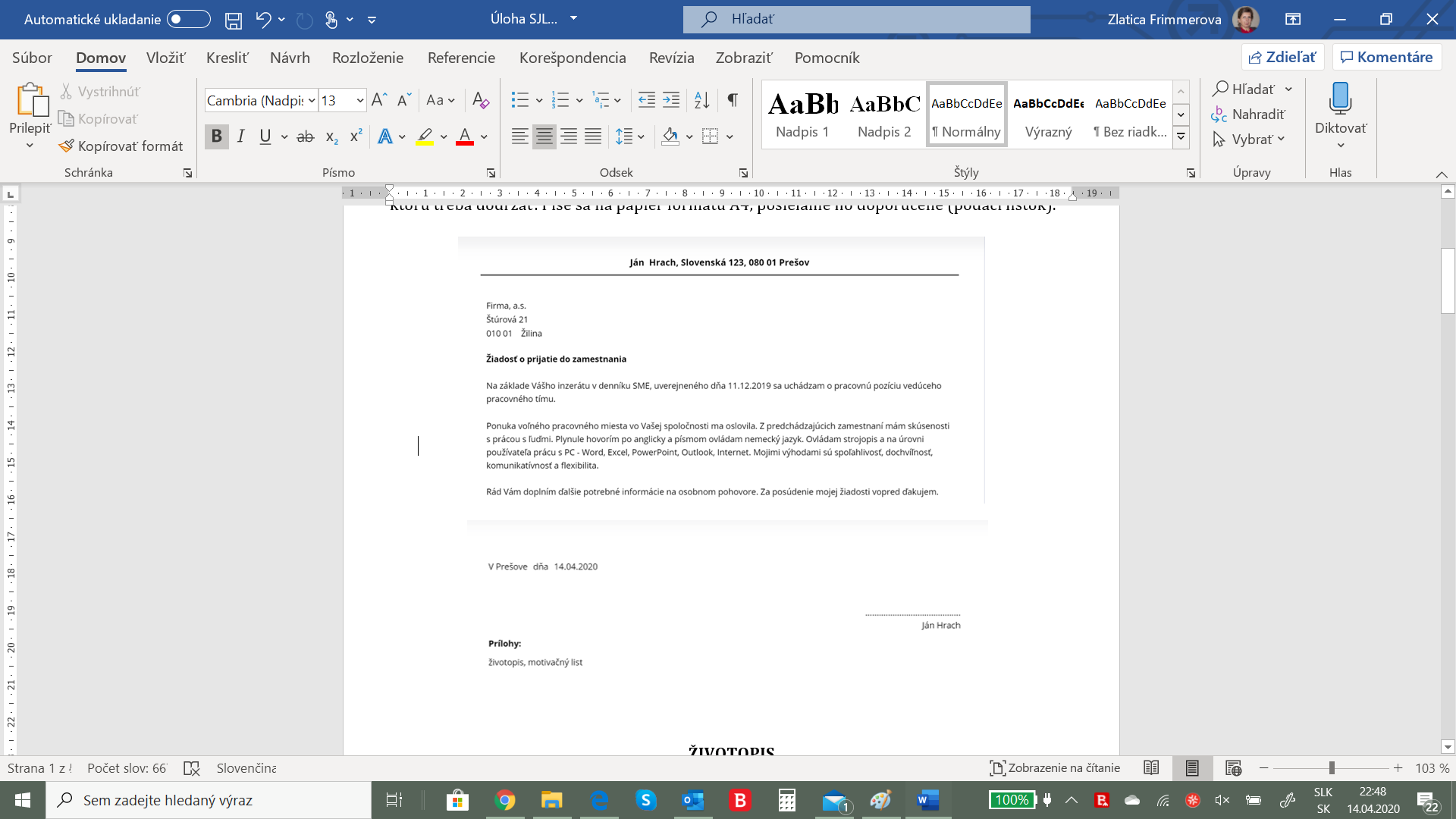 ŽivotopisŽivotopis je to pravdivé zachytenie faktov zo života konkrétnej osoby. Rozdeľuje sa na:štruktúrovanýbeletrizovaný Štruktúrovaný životopis – je stručný, prehľadný, heslovito písaný text, obsahuje jasné informácie, ktoré zamestnávateľa najviac zaujímajú: Životopis má obsahovať: osobné údaje (titul, meno a priezvisko, dátum narodenia, adresa, telefón, mailová adresa)vzdelanie (názov školy, odbor, rok ukončenia, kurzy)pracovné skúsenosti (priebeh zamestnaní odteraz do minulostiznalosti a schopnosti (jazykové znalosti, počítačové znalosti, vodičské oprávnenie, moje vlastnosti (napr. komunikatívny, samostatný, kreatívny)miesto a dátum podpisÚloha č. 2Podľa vzoru napíš stručne svoj životopis, do 28.4.2020 pošlite späť do školy alebo na adresu:  valikagelova@gmail.com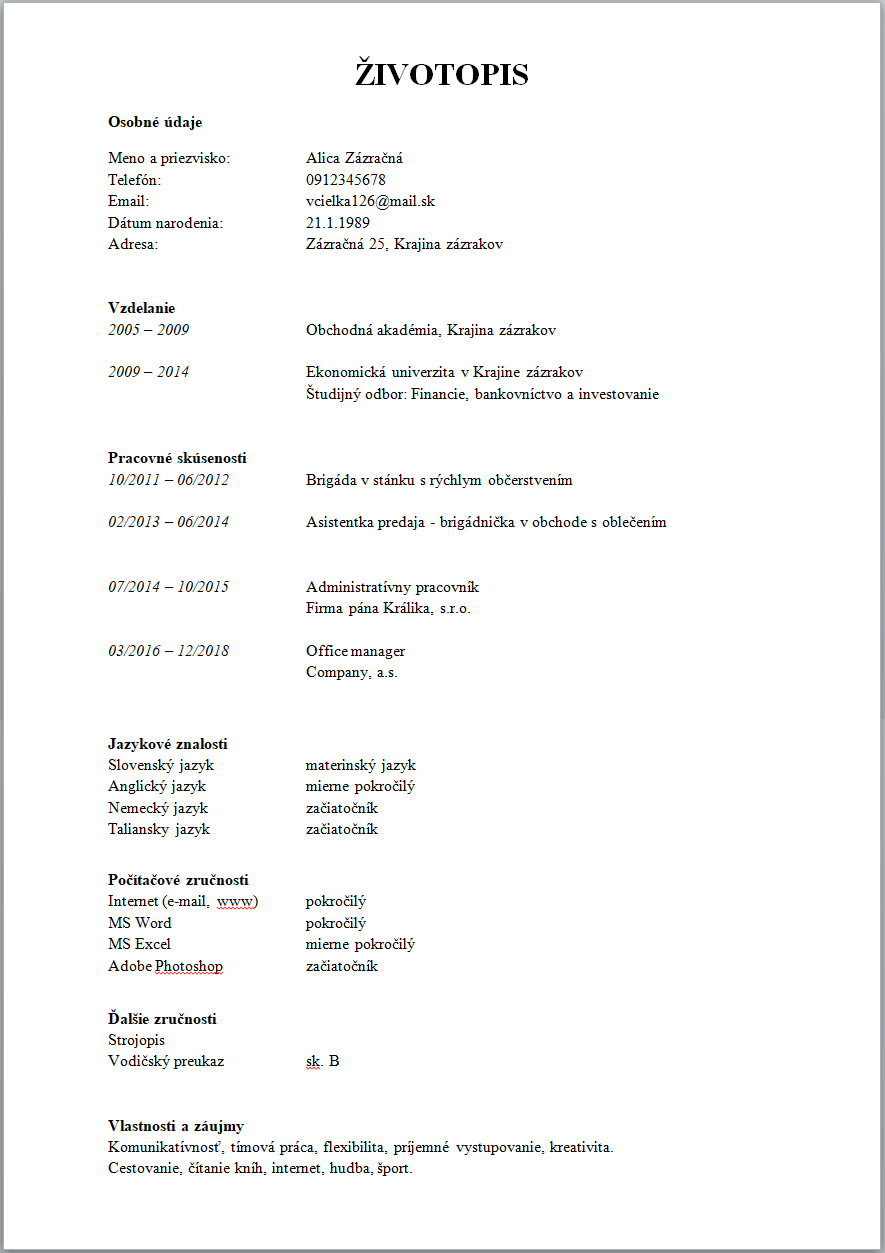 